NIŠ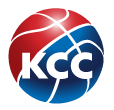 2. SAVEZNI TRENING26.05.2019. 
GODIŠTE:   2005.r.b.prezime i imeklub1Avlijaš MarijaCrvena Zvezda-Beograd2Ivanović TeodoraCrvena Zvezda-Beograd3Mrkela MilicaMondo basket-Beograd4Vuletić ZojaArt basket-Beograd5Bulatović LenaMondo basket-Beograd6Lazarević MilicaPartizan 1953-Beograd7Obradović MilicaGirl basket-Beograd8Jevtović JovanaIvanjica-Ivanjica9Cvijović SofijaMileševka-Prijepolje10Zirić JordankaKraljevo-Kraljevo11Arsić JovanaPlay off-Užice12Klisarić NikolinaVlasenica-Vlasenica13Živković BojanaČoka-Čoka14Nestorov DarijaProleter 023-Zrenjanin15Janković JelenaSrem-Sremska Mitrovica16David TamaraKovin-Kovin17Marković AnjaSpartak-Subotica18Terzić MilaProleter 023-Zrenjanin19Lazarević JelenaRtanj-Boljevac20Perić IvonaActavis-Leskovac21Ignjatović BratislavaGimnazijalac-Pirot22Janošević ElenaBor-Bor23Nikolić TeodoraStudent-Niš24Mitrović TeaStudent-Niš